Приложение 2. СПИСОК КОМПАНИЙ И ДЕЛОВЫЕ АКТИВНОСТИ, АКТУАЛЬНЫЕ ДЛЯ СТУДЕНТОВ ИНСТИТУТАКомпании, заинтересованные в студентах Вашего института:Деловые активности, рекомендуемые студентам к посещению:Петербургский тракторный завод«Сочиняй мечты, воплощай идеи!»: https://facultetus.ru/activity/244511 ООО «Арман»	«Построй свою карьеру»: https://facultetus.ru/activity/244548  Государственная инспекция труда в городе Санкт-Петербурге«Инспекция 2.0.»: https://facultetus.ru/activity/244551 Северсталь	«Карьерный чек-поинт» – найди свой вектор старта карьеры!»: https://facultetus.ru/activity/244589 Научно-Технический Центр «Газпром нефти»	Карьера в НТЦ «Газпром нефти»: https://facultetus.ru/activity/244591 Администрация Санкт-Петербурга 	«Как начать карьеру на госслужбе: практическое руководство для студентов и выпускников»: https://facultetus.ru/activity/244599 Росатом	«Знакомство с Росатомом»Петербургский тракторный завод,Сколтех,Пивоваренная компания «Балтика»,ООО «Арман»,ЛАДА Санкт-Петербург,Государственная инспекция труда в городе Санкт-Петербурге,АО «Металлургический завод «Петросталь»,Северсталь,Компания «Шлюмберже», УЗГА,Научно-Технический Центр «Газпром нефти»,РОСТЕРМ,ООО «Фрегат»,«РЭМ энд Коил»,ДиКом,Администрация Санкт-Петербурга, ПИШ СПбПУ «Цифровой инжиниринг»,Росатом,ФосАгро,ОАО «Машиностроительный завод «Арсенал».Материалы для публикацииСайт МКФРегистрацияhttps://bit.ly/3Mzruux  https://spbstu-career-forum.ruhttps://facultetus.ru/fairs/spbstu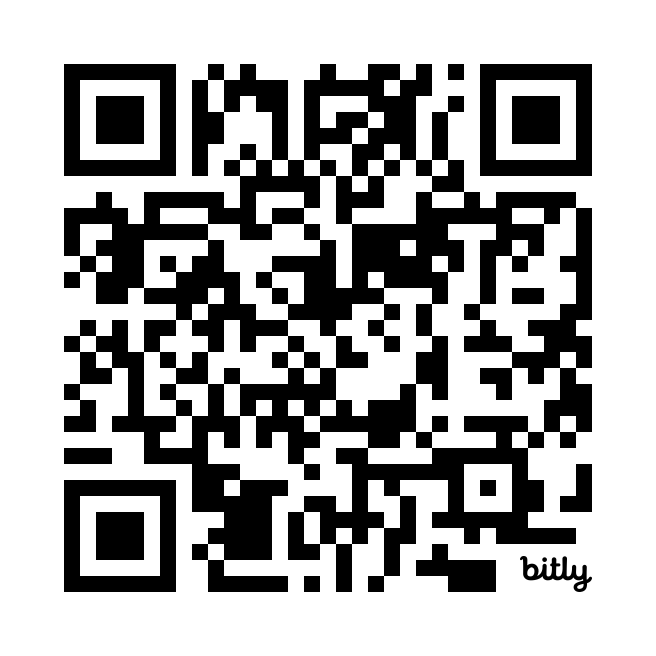 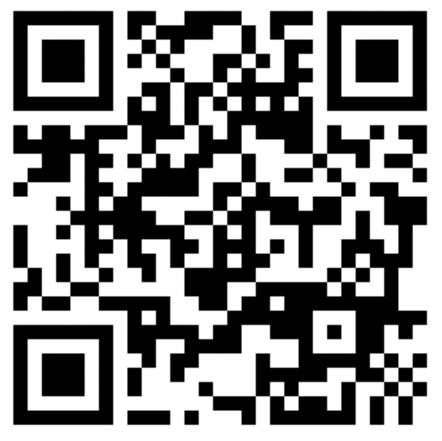 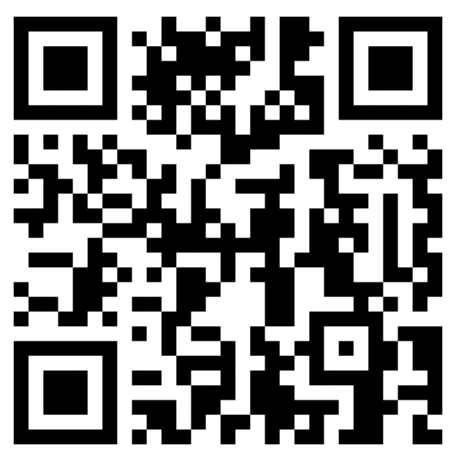 